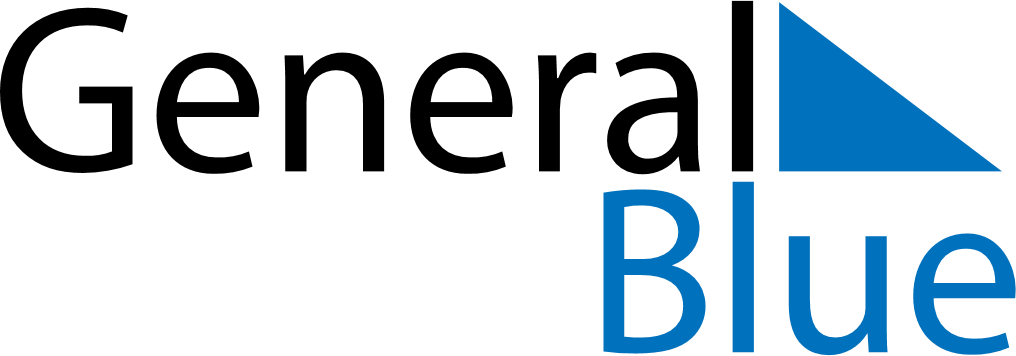 January 2019January 2019January 2019January 2019CameroonCameroonCameroonSundayMondayTuesdayWednesdayThursdayFridayFridaySaturday123445New Year’s Day678910111112131415161718181920212223242525262728293031